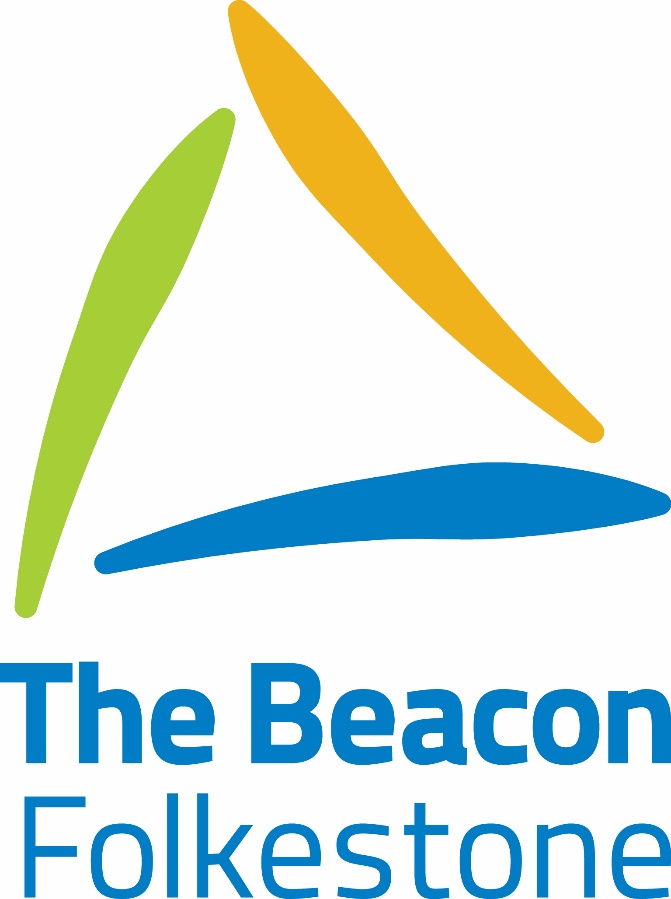 Parent Friendly Safeguarding Procedure.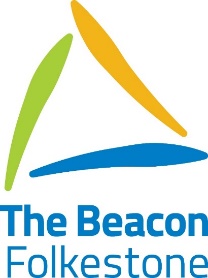 The Beacon Folkestone will endeavour to keep pupils safe and free from harm.We are committed to playing a full and active part in the multi-agency response to safeguarding concerns. Additionally, the school has a legal duty to safeguard and promote the welfare of our pupils.  Our Policy does reflect Local Authority requirements.Through our day to day contact with pupils, and direct work with families, The Beacon Staff have a crucial role to play in noticing indicators of possible safeguarding concerns. Parents/carers should be aware that as part of our procedures we are to report any concerns to Social Services/Police immediately.To avoid any misunderstandings, parents/carers of pupils who sustainaccidental injuries which result in cuts/bruises/fractures should inform the school without delay.PrinciplesPupils have a right to be safe.Parent/carers have a right to be informed.Pupils are best protected when parents/carers and school can work together.PartnershipSchool will inform parent/carers of any concerns about their children (providing it does not compromise the pupil’s safety) and will help and support them as necessary.PreventionStaff at The Beacon Folkestone will take positive actions to safeguard pupils through the development of an open culture that informs pupils of their rights and encourages them to speak about any concerns. The school will also address the issue of pupil’s safety through the curriculum.Responding to ConcernsStaff at The Beacon Folkestone will respond to concerns in regards to the safeguarding of pupils through the appropriate agencies.   Staff at The Beacon Folkestone will discuss with parents any concerns they have about pupils, where appropriate parents/carers will be kept informed of what has happened.Pupil to Pupil Concerns Safeguarding concerns of pupils by other pupils will be dealt with through the school’s Anti-Bullying Policy. Parents/carers will be kept informed. ConfidentialityUnder new government guidance only information that is relevant and required to ensure the safety and well-being of all adults and young people that access The Beacon Folkestone will be stored by The Beacon Folkestone.A Full copy of the schools Safeguarding Policy is available on request and on our Website - http://thebeacon.kent.sch.uk If you require any further information or have any safeguarding concerns, you can contact the Multi Agency Support Team on 01303 847555.The Beacon Equality StatementThe Beacon Folkestone is committed to ensuring equality of opportunity to all pupils, staff and visitors. Our Core Values are at the foremost of everything we do and we ensure all at The Beacon are treated equally regardless of age, disability, race, colour, ethnicity, nationality, religious belief, gender, gender identity, transgender, sexual orientation or marital status. The Beacon strives to be an all-inclusive environment and is always looking for opportunities to broaden the knowledge and experiences of everyone who is involved with both our services, and the staff and clients of those using the services of our multi-agency hub.   Our aims for this year are to ensure there are more equal opportunities for pupils, staff, their families and the wider community, regardless of their disability and this forms an integral part of our School Improvement Plan. The aims for 2016-2021 are to build and improve schemes to help bring down barriers for disabled children and young people and to broaden the experience of life both inside and outside the school community for all staff and pupils.UPDATED SCHEDULEVersionReviewedReason for UpdateNext review date Governor agreement1May 2017NewMay 2018N/A2July 18Annual ReviewJuly 19N/A3July 2019Annual ReviewJuly 202030.09.19